PORTADA FRONTAL PARA EL SOBRE DEL CD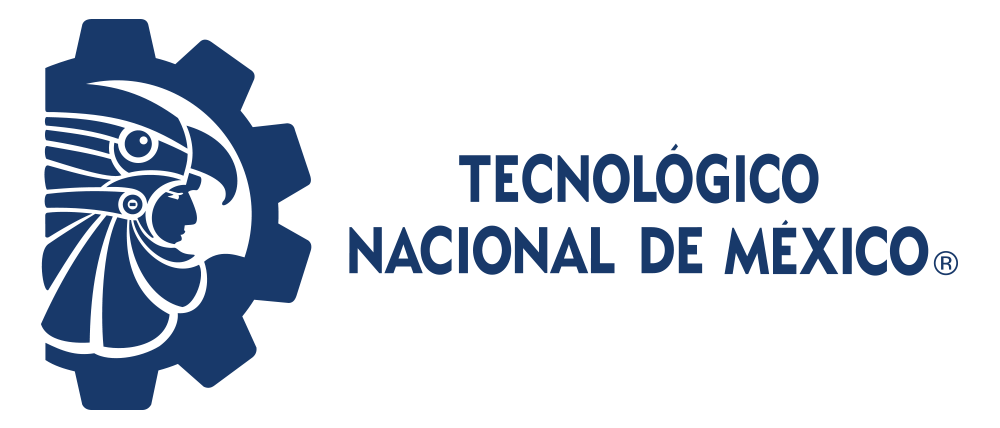 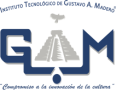 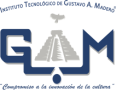 PORTADA CD´SREPORTE FINAL DE RESIDENCIA PROFESIONAL 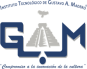 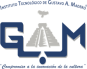 TECNOLÓGICO NACIONAL DE MÉXICOTECNOLÓGICO NACIONAL DE MÉXICOTECNOLÓGICO NACIONAL DE MÉXICO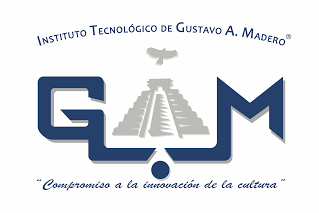 TITULACIÓN INTEGRAL POR INFORME TECNICO DE RESIDENCIA PROFESIONALCARRERA ITICSTITULACIÓN INTEGRAL POR INFORME TECNICO DE RESIDENCIA PROFESIONALCARRERA ITICSTITULACIÓN INTEGRAL POR INFORME TECNICO DE RESIDENCIA PROFESIONALCARRERA ITICSNOMBRE DEL PROYECTO
Innovación y Digitalización en el proceso de Coordinación de Lenguas Extranjeras (CLE)LUGAR DE REALIZACIÓN:Instituto Tecnológico Gustavo A. MaderoPRESENTAGerardo Belard MezaNo. CONTROL: 171130303ASESOR INTERNO: M.S.C. Carlos Omar Gris SuarezNOMBRE DEL PROYECTO
Innovación y Digitalización en el proceso de Coordinación de Lenguas Extranjeras (CLE)LUGAR DE REALIZACIÓN:Instituto Tecnológico Gustavo A. MaderoPRESENTAGerardo Belard MezaNo. CONTROL: 171130303ASESOR INTERNO: M.S.C. Carlos Omar Gris SuarezNOMBRE DEL PROYECTO
Innovación y Digitalización en el proceso de Coordinación de Lenguas Extranjeras (CLE)LUGAR DE REALIZACIÓN:Instituto Tecnológico Gustavo A. MaderoPRESENTAGerardo Belard MezaNo. CONTROL: 171130303ASESOR INTERNO: M.S.C. Carlos Omar Gris Suarez